CreemosDeclaración de Fe de la Alianza Pro Evangelización del Niño(Child Evangelism Fellowship® Statement of Faith)Que "Toda Escritura es inspirada divinamente." Por escritura entendemos todo el libro llamado LA BIBLlA; que es infalible en su escrito original, y que su enseñanza y autoridad son absolutas, supremas y finales. Que el Espíritu Santo inspiró a los santos hombres de Dios en todo lo que escribieron.  2 Timoteo 3:16; Deuteronomio 4:2; 2a Pedro 1:21.Que la Divinidad existe eternamente en tres personas-el Padre, el Hijo y el Espíritu Santo. Estos tres son un solo Dios, teniendo la misma naturaleza, los mismos atributos y la misma perfección. Romanos 1:20; Mateo 28:19; Deuteronomio 4:35; Juan 17:5.Que el Señor Jesucristo, en su Personalidad y Deidad, concebido por obra del Espíritu Santo, nacido de la virgen María, fue verdadero Dios y verdadero hombre. Juan 1:1, 14; 10:30; Mateo 1:20; Lucas 1:30;31; Filipenses 2:5-7; 1 Timoteo 3:16; Colosenses 1:19.Que la Personalidad y la Deidad del Espíritu Santo son la fuente y el poder de toda adoración y servicio aceptables.  Que el Espíritu Santo es el intérprete de la Palabra infalible; que mora en cada creyente verdadero, y está siempre presente para testificar de Cristo, buscando que Cristo sea en todo tiempo nuestra sola ocupación y preocupación y no nosotros mismos y nuestras experiencias. Juan 15:26; Hechos 5:3-4; 1:8; Romanos 8:26-27; 1 Corintios 2:12, 14; Romanos 8:9; 1 Corintios 3:16; 12:13; Juan 16:13-14.Que el hombre fue creado a imagen y semejanza de Dios, tal como lo declara la Palabra de Dios, pero la raza humana entera cayó en la caída de Adán. No solamente fue grandemente perjudicada su naturaleza moral por la caída, sino que perdió totalmente su vida espiritual, siendo muerto en delitos y pecados, y quedando sujeto al poder de Satanás, "Por cuarto los designios de la carne son enemistad contra Dios; porque no se sujetan a la ley de Dios, ni tampoco pueden; y los que viven según la carne no pueden agradar a Dios" (Romanos 8:7-8). Por lo tanto, el hombre no puede ver el reino de Dios ni entrar en el hasta que nazca de nuevo por el Espíritu Santo. Que ningún grado de reforma, no importa cuán grande sea; ninguna conquista moral, no importa cuán alta sea; ni la cultura, no importa lo atractiva que sea; ninguna obra humanitaria y filantrópica, no importa cuán útiles sean; ni el bautismo, ni ninguna otra ordenanza, no importa como sean administradas, podrán ayudar al pecador para adelantar, ni siquiera un paso, hacia el Cielo. Una nueva naturaleza impartida de arriba, unas nuevas vidas implantadas por el Espíritu Santo por medio de la Palabra son absolutamente necesarias para la salvación. Génesis 1:26-27; Romanos 5:12; Efesios 2:1-3; Juan 3:3, 6-7; Tito 3:5.Que Cristo Jesús se hizo el sustituto del pecador delante de Dios, y murió en sacrificio propiciatorio por el pecado del mundo entero. Que por hecho maldición por nosotros los pecadores y que murió por nuestros pecados conforme a las Escrituras; que ni el arrepentimiento, ni los sentimientos, ni la fe; ni las buenas resoluciones, ni los esfuerzos del pecador, ni la solución a las reglas y leyes de ninguna iglesia, pueden agregar ni un ápice al valor de la preciosa sangre, o al mérito de esa obra consumada por El a nuestro favor; Cristo sufrió la muerte para librar a todos los hombres. 1 Juan 2:2; Hebreos 2:9; Gálatas 3:13; Romanos 3:25; 4:4-5; 5:8; Colosenses 1:13-14, 20-21.En la resurrección del cuerpo glorificado de nuestro Señor Jesucristo; que su cuerpo resucitó de los muertos conforme a las Escrituras y que ascendió a los Cielos y está sentado a la diestra de Dios como Sumo Sacerdote y Abogado de los pecadores, intercediendo por ellos. Lucas 24:39; Hechos I :10-11; Efesios 4:10; 1-Iebreos 1:3; 1 Juan 2:1.Que Cristo, en las abundantes riquezas de Su gracia y en la plenitud de las bendiciones que para nosotros obtuvo por Su muerte y resurrección, es recibido solamente por fe, y que desde el momento que confiamos en Él como nuestro Salvador personal, pasamos de muerte a vida eterna, justificados de todas las cosas, aceptados ante el Padre de acuerdo  a la medida  de la aceptación  de Su Hijo; que somos amados como Él es amado y que seremos uno con Él en el momento en que aceptamos a Cristo como nuestro Salvador, El viene a vivir, a morar en el creyente, y así el creyente tiene la vida de poder y de santidad de Cristo por medio de  EL Hebreos 9:15; Juan 5:24; Romanos 3:28; 4:3,  23-25;  Efesios  1:3; Juan 17:23; Gálatas 2:20; 4:6-7;  5:16; Hechos 1:8.Que la Iglesia está compuesta de todos los que creen verdaderamente en el Señor Jesucristo como Salvador. La iglesia es el cuerpo y la esposa de Cristo. Que cada creyente está bautizado en el cuerpo de Cristo por el Espíritu Santo, ya sea judío o gentil, y siendo que somos miembros los unos de los otros, somos responsables de mantener la unidad de Espíritu, en los  lazos  de la paz, levándose sobre todo prejuicio racial y fanatismo denominacional, y amándonos los unos a los  otros fervientemente  con corazón limpio. Efesios 1:22-23; 2:19-22; l Corintios 12:22-27; 1:10-13; Romanos 12:4-5; Efesios 4:3-6; 5:32; Filipenses 2:1-5; Gálatas 5:13-15.l 0. Que todos los creyentes en nuestro Señor Jesucristo son llamados a una vida de separación de las practicas del pecado, y que deben abstenerse de aquellos entretenimientos y hábitos que puedan ocasionar la caída de otros, o que traigan reproche sobre la cruz de Cristo. Los creyentes son creados en Cristo Jesus para buenas obras, "Así que, según tengamos oportunidad, hagamos bien a todos, y mayormente a los de la Familia de la fe" (Gálatas 6:10). 1 Juan 2:15- 16; Romanos 13:14; 14:13; 1 Corintios 10:31; Efesios 2:10.En la evangelización del mundo; que la misión suprema del pueblo de Dios en esta época es predicar el Evangelio a toda criatura. Que debe hacerse énfasis especial sobre la evangelización de los niños. Marcos 16:15; 2 Corintios 5:18-19; Mateo 18:14.En la venida personal de nuestro Señor y Salvador Jesucristo; que la segunda venida de nuestro Señor Jesucristo es la "Esperanza Bienaventurada" que nos es propuesta, a la cual hemos de estar aguardando constantemente. "Nuestra ciudadanía está en los Cielos, de donde también esperamos al Salvador, al Señor Jesucristo" (Filipenses 3:20). Hechos 1:11; l Tesalonicenses 4:16-17; Juan 14:1-3; Tito 2:13; Filipenses 3:20-21.Que las almas de los que han confiado en el Señor Jesucristo para su salvación, en la muerte pasaran inmediatamente a Su presencia, y allí permanecen en bienaventuranza consciente hasta  la resurrección del cuerpo en Su venida, cuando el alma y el cuerpo reunidos estarán con El para siempre en gloria. Lucas 23:43; 2 Corintios 5:8; Lucas 16:22, 25; Filipenses 1:23; l Tesalonicenses 4:15-18.Que las almas de los perdidos permanecen, después de la muerte, en la miseria hasta el juicio final del gran trono blanco, cuando alma y cuerpo, reunidos en la resurrección, serán echados "en el lago de fuego" que es "la muerte segunda," "los cuales sufrirán pena de eterna perdición, excluidos de la presencia del Señor y de la gloria de su poder" (2 Tesalonicenses 1:8-9). Lucas 16:22-23, 27- 28; 1-Iebreos 9:27; Apocalipsis 20:5, 11-15; 2 Tesalonicenses 1:7-9.En la realidad y personalidad de Satanás, "la serpiente antigua, que se llama Diablo y Satanás, el cual engaña al mundo entero" (Apocalipsis 12:9).  Efesios 6: ll-12; 1 Pedro 5:8; Apocalipsis 20:10.                 NOSOTROS CREEMOSQue Dios nos crea de forma maravillosa e inmutable a cada persona, hombre y mujer. Estos dos distintivos, géneros complementarios, reflejan juntos la imagen y la naturaleza de Dios (Génesis 1:26-27). El rechazo de nuestro propio sexo biológico es un rechazo a la imagen de Dios en la persona.Que el término "matrimonio" tiene solo un significado: la unión de un hombre con una mujer, en una unión singular y exclusiva, como se define en la Escritura (Génesis 2:18-25)Que Dios tiene la intención de que la intimidad sexual ocurra entre un hombre y una mujer que están casados mutuamente.  (1a Corintios 6:18; 7:2-5; Hebreos 13:4)Que Dios ha mandado que no haya actividad intima sexual fuera del matrimonio entre un hombre y una mujer.Que cualquier forma de inmoralidad sexual (incluyendo adulterio, fornicación, comportamiento homosexual, conducta bisexual, bestialidad, incesto, y uso de pornografía) es pecado y ofensivo para Dios. (Mateo 15:18-20; 1a Corintios 6:19-20)Que en orden para preservar la función e integridad de la Alianza Pro Evangelización del Área de Dallas como el cuerpo local de Cristo, y para proveer un modelo bíblico en APEN Dallas los empleados, voluntarios, los niños y la comunidad es imperativo que todas las personas empleadas por APEN Dallas en cualquier capacidad o que sirvan como voluntarios estén de acuerdo y que sigan esta Declaración sobre el Matrimonio, Genero y Sexualidad. (Mateo 5:16; Filipenses 2:14-16; 1a Tesalonicenses 5:22)Que Dios ofrece redención y restauración a todos los que confiesen y abandonen su pecado, buscando Su misericordia y perdón a través de Jesucristo. (Hechos 3:19-21; Romanos 10:9-10; 1a Corintios 6:9-11)Que a toda persona se le debe permitir compasión, amor, bondad, respeto y dignidad. (Marcos 12:28- 31; Lucas 6:31) Comportamiento y actitudes de odio o de acoso dirigido a individuos serán repudiados y no son de acuerdo a la escritura ni a las doctrinas de APEN Dallas.NOSOTROS CREEMOSQue toda vida humana es sagrada y creada por Dios a Su imagen.La vida humana es de valor inestimable en todas las dimensiones, incluyendo a los bebés antes de nacer, a los ancianos, con desafíos mentales o físicos, en cualquier etapa o condición desde la concepción hasta la muerte natural. Por esto estamos llamados a defender, proteger y valorar toda vida humana. (Salmo 139)*Para una copia completa de los Estatutos o Declaración de Fe, favor de pedirla en nuestra oficina.Since 1937	Reaching Children Worldwide!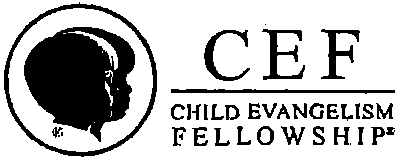 Alianza Pro Evangelización del Niño Protegiendo al niño de hoy, versión 1.4POLITICA	 	La Política de protección del niño de APEN de los EE.UU. fue aprobada por la Junta Directiva Internacional el 20 de septiembre de I996, y revisada en mayo de 2006, enero de 2007, mayo de 2007, mayo de 2009, septiembre de 2009, septiembre de 2010).El abuso infantil se define como cualquier abuso verbal o sexual, explotación sexual o imposición de heridas. Algunos ejemplos de abuso sexual son: violación, incesto, sodomía, actos lascivos o conducta lasciva que incluye lenguaje y contacto físico inapropiados.Con el fin de proteger al niño contra el abuso y a nuestros obreros de acusaciones falsas, se tienen que seguir los siguientes pasos:Los voluntarios (que están en contacto con menores de edad), el personal remunerado y los miembros de junta/comité deben ser examinados por una entrevista antes de servir con la Alianza Pro Evangelización del Niño®.Todos los obreros (pagados y voluntarios) deben ser entrenados en la Política de protección del niño escuchando o viendo la presentación Protegiendo al niño de hoy de APEN® de los EE.UU.Todos los obreros (pagados y voluntarios) tienen que leer, entender y firmar una declaración comprometiéndose a cumplir con las políticas y procedimientos relacionados con la protección del niño y la presentación de informes según lo prescrito por APEN® de los EE.UU.Los niños bajo nuestro cuidado no se deben dejar sin supervisión.Dos obreros de APEN® (pagados o voluntarios) deben estar presentes en cualquier actividad o ministerio de APEN® donde haya niños.Incluso cuando no se está ministrando a los niños, un adulto o un menor adicional debe estar presente cuando hay dos obreros juntos y uno es menor de edad, a menos que los padres del menor hayan firmado un permiso.Todos los salones utilizados por adultos y menores de edad juntos deben estar accesibles (sin puertas cerradas con llave) y tener visibilidad abierta (una ventana en la puerta o la puerta abierta de par en par).Supervisores deben hacer visitas casuales a las actividades patrocinados por APEN®.Actividades de un día para otro patrocinadas por APEN® que involucran a menores deben ser aprobadas por el director local o estatal y el comité local o estatal.Toda conducta sospechosa o impropia entre un obrero de APEN® (empleado y voluntario) y un menor de edad debe ser comunicada al personal de supervisión e investigada inmediatamente.A menos que se especifique lo contrario, lo siguiente debe ser completado para los voluntarios que están en contacto con menores de edad, para el personal pagado y los miembros de la junta/comité:Formulario de investigación confidencial.Solicitud para la autorización de revisión de antecedentes penales.Realizar la revisión de antecedentes penales.Realizar una entrevista personalRepasar la presentación Protegiendo al niño de hoy.Leer la Política de protección del niño.Verificar las referencias personales y de la iglesia del formulario de investigación confidencial, (para todo el personal pagado, de campamentos y de actividades de un día para otro).Requisitos de Verificación de Antecedentes PenalesVoluntarios (15 años en adelante) Requisitos mínimosBúsqueda en la base de datos penales nacional.Búsqueda en el registro nacional de delincuentes sexuales.Historial de domicilios según el número de seguro social.o Si su jurisdicción legal requiere más, también debe cumplir con sus requisitos.Los voluntarios deben mostrar una identificación oficial (por ejemplo, licencia de conducir).Personal (de 15 años y mayores) o Requisitos mínimosBúsqueda en la base de datos penales nacionalVersion 1.4Búsqueda en el registro nacional de delincuentes sexualesHistorial de domicilios según el número de seguro socialRevisión estatal de todas las direcciones de los últimos 5 añosReglas para la investigación de antecedentes penales Verifique las referencias en caso de que el solicitante tenga antecedentes penales o de otra señal de advertencia que no necesariamente le descalifica de participar en los ministerios de APEN®.Lo siguiente evitará que una persona trabaje conAPEN®:Cualquier crimen contra los niños. No se harán excepciones.Cualquier delito sexual de cualquier tipo. No se harán excepciones.Cualquier condena por delitos graves. Las excepciones requieren la aprobación del director de distrito o del director asociado.Los informes de excepción se deben presentar al vicepresidente de ministerios de los EE.UU.Requisitos de reinvestigaciónSe debe volver a realizar la verificación de antecedentes a los obreros que no han estado activos en un año.Se debe volver a realizar una verificación de antecedentes cada cinco años.La presentación de Protegiendo al niño de hoy se debe repasar anualmente.Para un obrero que se está transfiriendo a otra área, se debe obtener la lista de procedimiento de investigación con la información de la transferencia de su ubicación anterior. Si la investigación de antecedentes se realizó hace más de cinco años, el obrero transferido debe ser procesado como si fuera nuevo.Asegurando el cumplimientoEl presidente del comité local es responsable de asegurar el cumplimiento de la política de protección del niño en su oficina local. Cada año, el presidente del comité local validará elcumplimiento firmando el formulario de verificación de cumplimiento de la Política de protección del niño y enviándolo al presidente del comité estatal.El presidente del comité estatal es responsable de asegurar el cumplimiento de la Política de protección del niño anualmente en su estado. Anualmente, el presidente del comité estatal confirmara el cumplimiento firmando el Formulario de verificación de cumplimiento de la Política de protección de niño del estado y enviándolo a la oficina de ministerios de los EE.U.U.APEN de los EE.U.U. vigilará que se cumpla con el 100% de esta política.Obligaciones de denunciasCuando cualquier persona empleada por la Alianza Pro Evangelización del Niño®   tiene sospecha razonable de que un menor está siendo abusado por un empleado o voluntario de APEN®, o ha sido acusado el mismo, o alguien cuya acción se reflejara en APEN® el acusado, se deben tomar las siguientes medidas:Llame a la oficina de ministerios de los EE.UU. tan pronto como sea posible y dentro de 24 horas. Notifique a su superior inmediato que ha dado este paso.Cualquier persona sospechosa de abuso de menores, renunciará voluntariamente al pedírselo o será removida de los deberes que implican contacto directo con los menores hasta que el asunto se resuelva por completo.La oficina de ministerios de los EE.U.U. proveerá asesoría con respecto al ministerio futuro del miembro de] personal o voluntario que ha sido acusado.ADVERTENCIA: No seguir los procedimientos de información de Ministerios de los EE.U.U. puede resultar en el despido de todos los obreros APEN® responsables en este proceso de informe.No obstante cualquier declaración hecha aquí, todo el personal de APEN® y voluntarios deberán respetar plenamente todos los requisitos para denunciar el abuso infantil del estado.Version 1.4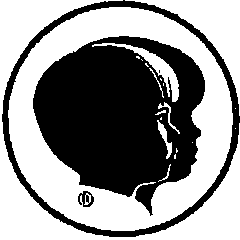 Since 1937 	CEF	CHILD EVANGELISMFELLOWSHIP®Reaching children worldwide"'FORMULARIO DE INVESTIGACIÓN CONFIDENCIALPolítica de protección del niño de la Alianza Pro Evangelización del Niño®Este formulario de investigación debe ser completado per los candidatos a cualquier posición, pagada o voluntaria 1 que participen de los ministerios de APEN® y será utilizado para ayudar a APEN®  a  proporcionar un ambiente seguro para las niñez. Esto no es una solicitud de empleo. Cualquier persona interesada en ser empleada por APEN®   también tendría quecompletar un formulario de solicitud de empleo. (Par favor1 escriba en letra de molde),Fecha 	_NOTA: Par favor, envíe este formulario en persona, par correo o par fax; no porcorreo electrónico.www.cefonline.com/locations-                -  -------------------------------------------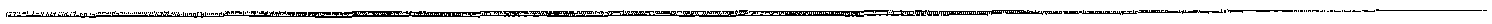 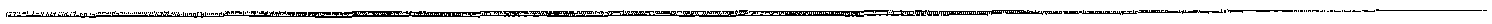 Acuerdo de cumplimiento  de los obreros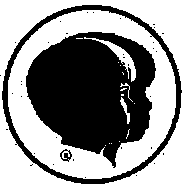 Alianza Pro Evangelización del NiñoPóliza de protección doctrinal -Adoptada por la Junta Directiva Internacional de APEN el 6 de Mayo del 2002Alianza pro Evangelización del Niño® permanece en su compromiso con su declaración de fe, la cual abarca las creencias no negociables e históricas de los cristianos evangélicos.Dentro de la comunidad de creyentes evangélicos existen varios distintivos las cuales no impiden nuestra comunión en el Señor y nuestra efectividad como evangelistas de niños.Par consiguiente, acordamos que los obreros de APEN® están calificados para su compromiso sin reserva con la Declaración de fe de APEN® y su compromiso adicionalen toda actividad de APEN® de abstenerse de enseñar o de promulgar doctrinas particulares contrarias o añadidas a la Declaración de fe.Reconociendo la necesidad espiritual de las niños y niñas de nuestra comunidad y de todo el mundo, me gustaría ayudar en el trabajo de la Alianza Pro Evangelización del Niño - APEN®Entiendo que APEN® no está afiliada a una denominación específica y he leído la Declaración de fe y la Política de protección doctrinal de APEN®. Al ser colaborador con APEN®, y para proteger el ministerio, me comprometo a no propagar ni practicar dentro de los ministerios de APEN® ninguna doctrina particular o controversial, ni métodos o prácticas que vayan más allá de la Declaración de Fe de APEN® y del currículo aprobado por APEN®. Estas doctrinas incluyen, pero no están limitadas a cosas como los métodos de bautismo, alteración del mensaje del evangelio, hablar en lenguas, interpretación de las Escrituras par experiencias, declarar sanidad divina, etc. Yo entiendo que cualquier persona que no cumpla con este compromiso no podrá servir en APEN® coma personal pagado ni coma voluntario.Al Enseñar las lecciones bíblicas en los programas principales de APEN®, utilizaré exclusivamente materiales aprobados de APEN®.Al ofrecer mis servicios confío que el Señor me haga un siervo fiel, y si surgen problemas entre APEN® y yo que no se puedan reconciliar completamente, me separaré de manera voluntaria y tranquila para preservar la armonía esencial para mantener un testimonio cristiano efectivo.Al firmar a continuación, indico:Mi acuerdo con la Declaración de fe, y queVoy a cumplir con el presente Acuerdo de cumplimiento de los obreros, y queVoy a cumplir con las políticas de APEN® mientras esté involucrado activamente. (Solo aplicable en las EEUU):He repasado la presentación Protegiendo al Niño de Hoy (866-878-4182 o www.APENonline.com/usaorgmanual)Para leer un resumen de todas las políticas, visite www.cefonline.com/usaorgmanual Para ver una copia completa de todas las políticas, comuníquese con su director.Firma 	Nombre. 	Fecha. _______Dirección 		Ciudad/Estado/Código Postal 		_ Email 		lglesia a la que asiste 		_ Lugar del Club de Buenas Nuevas 	lglesia patrocinadora del club	_Nombre del solicitante (apellido, nombre, segundo nombre)Sexo	IFecha de nacimientomes	día	añoSexo	IFecha de nacimientomes	día	añoSexo	IFecha de nacimientomes	día	añoNúmero de seguro social Apellido de soltera /Todos los apodos y aliasApellido de soltera /Todos los apodos y aliasApellido de soltera /Todos los apodos y aliasTeléfono(	)Correo electrónicoCorreo electrónicoCorreo electrónicoDirección actual (Calle, # de apartamento, ciudad, estado, código postal; PO Box no es aceptable)Dirección actual (Calle, # de apartamento, ciudad, estado, código postal; PO Box no es aceptable)Dirección actual (Calle, # de apartamento, ciudad, estado, código postal; PO Box no es aceptable)CondadoDirecciones previas (de los últimos cinco años)Direcciones previas (de los últimos cinco años)Direcciones previas (de los últimos cinco años)Direcciones previas (de los últimos cinco años)c: ¿Alguna vez ha sido condenado por un delito?    No     Sí (Si es sí, por favor explique y diga el condado y estado de laconvicción).c: ¿Alguna vez ha sido condenado por un delito?    No     Sí (Si es sí, por favor explique y diga el condado y estado de laconvicción).c: ¿Alguna vez ha sido condenado por un delito?    No     Sí (Si es sí, por favor explique y diga el condado y estado de laconvicción).c: ¿Alguna vez ha sido condenado por un delito?    No     Sí (Si es sí, por favor explique y diga el condado y estado de laconvicción).c:¿Alguna vez ha sido acusado de abuso infantil?   No   Sí (Si es sí, por favor explique).c:¿Alguna vez ha sido acusado de abuso infantil?   No   Sí (Si es sí, por favor explique).c:¿Alguna vez ha sido acusado de abuso infantil?   No   Sí (Si es sí, por favor explique).c:¿Alguna vez ha sido acusado de abuso infantil?   No   Sí (Si es sí, por favor explique).(Si llena el formulario par reinvestigaci6n de cinco años, no responda a esta pregunta).Por favor, explique brevemente su experiencia de conversión.(Si llena el formulario par reinvestigaci6n de cinco años, no responda a esta pregunta).Por favor, explique brevemente su experiencia de conversión.(Si llena el formulario par reinvestigaci6n de cinco años, no responda a esta pregunta).Por favor, explique brevemente su experiencia de conversión.(Si llena el formulario par reinvestigaci6n de cinco años, no responda a esta pregunta).Por favor, explique brevemente su experiencia de conversión.(Si llena el formulario par reinvestigación de cinco años, no responda a esta pregunta ..Enumere cualquier experiencia que le haya preparado para el ministerio con los niños.(Si llena el formulario par reinvestigación de cinco años, no responda a esta pregunta ..Enumere cualquier experiencia que le haya preparado para el ministerio con los niños.(Si llena el formulario par reinvestigación de cinco años, no responda a esta pregunta ..Enumere cualquier experiencia que le haya preparado para el ministerio con los niños.(Si llena el formulario par reinvestigación de cinco años, no responda a esta pregunta ..Enumere cualquier experiencia que le haya preparado para el ministerio con los niños.(Omita para reinvestigación de cinco años)Referencias (pastor o líder de la iglesia, empleador anterior y amigo personal - no un pariente)(Omita para reinvestigación de cinco años)Referencias (pastor o líder de la iglesia, empleador anterior y amigo personal - no un pariente)(Omita para reinvestigación de cinco años)Referencias (pastor o líder de la iglesia, empleador anterior y amigo personal - no un pariente)(Omita para reinvestigación de cinco años)Referencias (pastor o líder de la iglesia, empleador anterior y amigo personal - no un pariente)NOMBRE IGLESIA DIRECCl6NTELEFONO (	)CORED ELECTRÓNICONOMBRE IGLESIA DIRECCl6NTELEFONO (	)CORED ELECTRÓNICONOMBRE IGLESIA DIRECC16NTELEFONO (	)CORED ELECTRÓNICONOMBRE IGLESIA DIRECC16NTELEFONO (	)CORED ELECTRÓNICONOMBRE IGLESIA DIRECCl6NTELEFONO (	)CORED ELECTRÓNICONOMBRE IGLESIA DIRECCl6NTELEFONO (	)CORED ELECTRÓNICONOMBRE IGLESIA DIRECCl6NTELEFONO (	)CORED ELECTRÓNICONOMBRE IGLESIA DIRECCl6NTELEFONO (	)CORED ELECTRÓNICOAutorización de  revisión de antecedentes penalesAutorización de  revisión de antecedentes penalesAutorización de  revisión de antecedentes penalesAutorización:En relación con mi futura participación como un empleado o un voluntario que trabaja con los niños, entiendo que APEN® llevara a cabo una verificación de antecedentes para determinar mi capacidad para servir en esta función. Puede incluir información referente a mi carácter, hábitos de trabajo, el rendimiento y los registros judiciales que puedan influir en mis responsabilidades laborales.Reconozco que un fax telefónico (fax) o fotocopia será tan válida come el original.Por la presente autorizo, sin reservas, a cualquier agencia del orden público, institución, empresa de servicios de información, escuela, empleador, iglesia u organización sin fines de lucro, empresa de referencia, o un seguro contactado por APEN® o su agencia de información o SUS agentes, para suministrar la información   descrita anteriormente.Entiendo que si cualquiera de esos registros contiene información utilizada para negar mi empleo en la Alianza Pro Evangelización del Niño®, seré notificado de mis derechos y de dónde puedo obtener una copia de esa información.Al firmar a continuación, usted libera a la Alianza Pro Evangelización del Niño y SUS agentes, funcionarios, representantes o agendas asignadas, incluyendo funcionarios, empleados o personal relacionado tanto individual coma colectivamente, de cualquier responsabilidad por daños y perjuicios de cualquier tipo, que podrían surgir en cualquier memento para usted, sus herederos, familiares o asociados debido al cumplimiento de esta autorización y la solicitud para obtener información. Usted puede ser contactado coma se indica a continuaci6n. Se le dará una copia de esta autorización (si no ha sido destruida previamente, de acuerdo con las políticas de retención de registros), siempre que usted la solicite por escrito.La información contenida en este formulario de investigación es correcta según mi leal saber y entender. Autorizo a las referencias que figuran en esta solicitud para darle cualquier información (incluyendo opiniones) que puedan tener en cuanto a mi carácter y aptitud para el trabajo  con  los  niños. Por la presente, libero a cualquier individuo,  iglesia, organización juvenil, empleador, organización caritativa, referencia, o cualquier otra persona u organización, tanto de forma individual come colectiva, de todas y cada una de las responsabilidades por  danos  de  cualquier  tipo  que  me puedan resultar en cualquier momento  a mí,  mis herederos  o mi familia a causa del cumplimiento o cualquier intento  de cumplir con la presente autorización, con la sola excepción  de la comunicación de información faIsa a sabiendas.Como voluntario u obrero pagado por la Alianza Pro Evangelización del Niño®, me comprometo a cumplir con la Política de protección del niño y abstenerme de cualquier conducta anti bíblica al desempeñar mis servicios en SU nombre.He   leído   la   Política   de   protección   del   niño y   he   visto (www.cefonline.com/childprotection) o escuchado (866-878- 4182) la presentación de 11 minutos "Protegiendo al niño de hoy" y estoy de acuerdo en seguir las políticas y procedimientos en el manejo de cualquier situación de abuso de menores que pueda surgir.Además, declaro que he leído cuidadosamente la presente autorización y conozco el contenido de la misma. Este es un acuerdo legal vinculante, el cual he leído y entendido.La información contenida en este formulario de investigación es correcta según mi leal saber y entender. Autorizo a las referencias que figuran en esta solicitud para darle cualquier información (incluyendo opiniones) que puedan tener en cuanto a mi carácter y aptitud para el trabajo  con  los  niños. Por la presente, libero a cualquier individuo,  iglesia, organización juvenil, empleador, organización caritativa, referencia, o cualquier otra persona u organización, tanto de forma individual come colectiva, de todas y cada una de las responsabilidades por  danos  de  cualquier  tipo  que  me puedan resultar en cualquier momento  a mí,  mis herederos  o mi familia a causa del cumplimiento o cualquier intento  de cumplir con la presente autorización, con la sola excepción  de la comunicación de información faIsa a sabiendas.Como voluntario u obrero pagado por la Alianza Pro Evangelización del Niño®, me comprometo a cumplir con la Política de protección del niño y abstenerme de cualquier conducta anti bíblica al desempeñar mis servicios en SU nombre.He   leído   la   Política   de   protección   del   niño y   he   visto (www.cefonline.com/childprotection) o escuchado (866-878- 4182) la presentación de 11 minutos "Protegiendo al niño de hoy" y estoy de acuerdo en seguir las políticas y procedimientos en el manejo de cualquier situación de abuso de menores que pueda surgir.Además, declaro que he leído cuidadosamente la presente autorización y conozco el contenido de la misma. Este es un acuerdo legal vinculante, el cual he leído y entendido.Firma del solicitanteFecha(Nombre en letra de molde)Firma del padre del solicitante (si el solicitante es menor de edad)      Fecha(Nombre en letra de molde)SÓLO PARA USO DE LA OFICINA SÓLO PARA USO DE LA OFICINA SÓLO PARA USO DE LA OFICINA   ldentidad confirmada  con una identificación con foto emitida por el gobierno .  ldentidad confirmada  con una identificación con foto emitida por el gobierno .  ldentidad confirmada  con una identificación con foto emitida por el gobierno .Firma del testigo de la identificación fotográfica(Nombre en letra de molde)FechaToda información obtenida se utilizara dentro la organización Alianza Pro Evangelización del Niño en lo concerniente al empleoo al trabajo voluntario con niños, a menos que se estipule otra cosa por escrito al terminar de llenar este formulario.Toda información obtenida se utilizara dentro la organización Alianza Pro Evangelización del Niño en lo concerniente al empleoo al trabajo voluntario con niños, a menos que se estipule otra cosa por escrito al terminar de llenar este formulario.Toda información obtenida se utilizara dentro la organización Alianza Pro Evangelización del Niño en lo concerniente al empleoo al trabajo voluntario con niños, a menos que se estipule otra cosa por escrito al terminar de llenar este formulario.Por favor devuelva todo el papeleo a la siguiente dirección: 2001 W. Plano Pkwy., Suite 3452, Plano, TX. 75075Por favor devuelva todo el papeleo a la siguiente dirección: 2001 W. Plano Pkwy., Suite 3452, Plano, TX. 75075Por favor devuelva todo el papeleo a la siguiente dirección: 2001 W. Plano Pkwy., Suite 3452, Plano, TX. 75075Por favor, note: La agencia de reporte o agencia del gobierno estatal que usted está usando podría requerir un formulariodiferente...Por favor, note: La agencia de reporte o agencia del gobierno estatal que usted está usando podría requerir un formulariodiferente...Por favor, note: La agencia de reporte o agencia del gobierno estatal que usted está usando podría requerir un formulariodiferente...